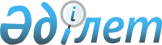 Көкшетау қалалық мәслихатының 2020 жылғы 24 желтоқсандағы № С-49/2 "2021-2023 жылдарға арналған қалалық бюджеті туралы" шешіміне өзгерістер енгізу туралыАқмола облысы Көкшетау қалалық мәслихатының 2021 жылғы 22 қыркүйектегі № С-10/2 шешімі. Қазақстан Республикасының Әділет министрлігінде 2021 жылғы 2 қазанда № 24601 болып тіркелді
      Көкшетау қалалық мәслихаты ШЕШТІ:
      1. Көкшетау қалалық мәслихатының "2021-2023 жылдарға арналған қалалық бюджеті туралы" 2020 жылғы 24 желтоқсандағы № С-49/2 (Нормативтік құқықтық актілерді мемлекеттік тіркеу тізілімінде № 8289 болып тіркелген) шешіміне келесі өзгерістер енгізілсін:
      1 тармақ жаңа редакцияда жазылсын:
      "1. 2021–2023 жылдарға арналған қалалық бюджеті тиісінше 1, 2 және 3–қосымшаларға сәйкес, оның ішінде 2021 жылға келесі көлемдерде бекітілсін:
      1) кірістер – 41 166 592,3 мың теңге, соның ішінде:
      салықтық түсімдер – 21 146 827,2 мың теңге;
      салықтық емес түсімдер – 156 259,3 мың теңге;
      негізгі капиталды сатудан түсетін түсімдер – 2 024 786,7 мың теңге;
      трансферттер түсімі – 17 838 719,1 мың теңге;
      2) шығындар – 43 280 712,6 мың теңге;
      3) таза бюджеттік кредиттеу – - 34 011,0 мың теңге, соның ішінде:
      бюджеттік кредиттер – 122 514,0 мың теңге;
      бюджеттік кредиттерді өтеу – 156 525,0 мың теңге;
      4) қаржы активтерімен операциялар бойынша сальдо – 370 824,0 мың теңге, соның ішінде:
      қаржы активтерін сатып алу – 370 824,0 мың теңге;
      5) бюджет тапшылығы (профициті) – - 2 450 933,3 мың теңге;
      6) бюджет тапшылығын қаржыландыру (профицитін пайдалану) – 2 450 933,3 мың теңге.";
      4 тармақ жаңа редакцияда жазылсын:
      "4. Қалалық бюджет шығындарында қарастырылғаны ескерілсін:
      1) 90 838,7 мың теңге сомасында трансферттер, Краснояр ауылдық округіне соның ішінде:
      санитарияға 9 000,0 мың теңге сомасында;
      автомобиль жолдарының жұмыс істеуін қамтамасыз етуге 54 398,9 мың теңге сомасында;
      апаратты ұстауға 26 048,5 мың теңге сомасында;
      жергілікті деңгейде мәдени-демалыс жұмысын қолдауға 1 391,3 мың теңге сомасында;
      2) 4 482,2 мың теңге сомасында трансферттер, Станционный кентіне соның ішінде:
      апаратты ұстауға 4 482,2 мың теңге сомасында;
      3) 336 132,0 мың теңге сомасында кент, ауылдық округ бюджетіне бюджеттік субвенциялар, соның ішінде:
      Краснояр ауылдық округіне 162 631,0 мың теңге сомасында;
      Станционный кентіне 173 501,0 мың теңге сомасында.";
      9 тармақ жаңа редакцияда жазылсын:
      "9. 2021 жылға арналған қалалық бюджет шығындарында 481 677,4 мың теңге сомасында республикалық және облыстық бюджеттерінен кредиттер бойынша сыйақыларды төлеу ескерілсін, оның ішінде:
      43,0 мың теңге сомасында мамандарды әлеуметтік қолдау шараларын іске асыру үшін;
      164,7 мың теңге сомасында тұрғын үйлердің құрылысына;
      253,3 мың теңге сомасында жылу, сумен жабдықтау және су бұру жүйелерінің жаңартуына және құрылысына;
      389 976,7 мың теңге сомасында ішкі қарыздар есебінен Жұмыспен қамтудың 2020-2021 жылдарға арналған жол картасы шеңберінде іс-шараларды жүзеге асыруға;
      91 239,7 мың теңге сомасында ішкі қарыздар есебінен несиелік тұрғын үй құрылысына.";
      көрсетілген шешімнің 1, 4, 5 - қосымшалары, осы шешімнің 1, 2, 3 қосымшаларына сәйкес жаңа редакцияда жазылсын.
      2. Осы шешім 2021 жылдың 1 қаңтарынан бастап қолданысқа енгізіледі. 2021 жылға арналған қалалық бюджет 2021 жылға арналған Көкшетау қаласының бюджетiне республикалық бюджеттен нысаналы трансферттер және бюджеттік кредиттер 2021 жылға арналған Көкшетау қаласының бюджетiне облыстық бюджеттен нысаналы трансферттер және бюджеттік кредиттер
					© 2012. Қазақстан Республикасы Әділет министрлігінің «Қазақстан Республикасының Заңнама және құқықтық ақпарат институты» ШЖҚ РМК
				
      Көкшетау қалалық
мәслихаты хатшысының м.а.

А.Шаримова
Көкшетау қалалық мәслихатының
2021 жылғы 22 қыркүйектегі
№ С-10/2 шешіміне
1 қосымшаКөкшетау қалалық мәслихатының
2020 жылғы 24 желтоқсандағы
№ С-49/2 шешіміне
1 қосымша
Санаты
Санаты
Санаты
Санаты
Сома мың теңге
Сыныбы
Сыныбы
Сыныбы
Сома мың теңге
Кіші сыныбы
Кіші сыныбы
Сома мың теңге
Атауы
Сома мың теңге
1
2
3
4
5
I. Кірістер
41166592,3
1
Салықтық түсімдер
21146827,2
01
Табыс салығы
573997,2
2
Жеке табыс салығы
573997,2
03
Әлеуметтiк салық
7904241,0
1
Әлеуметтік салық
7904241,0
04
Меншiкке салынатын салықтар
1926414,0
1
Мүлiкке салынатын салықтар
1062884,0
3
Жер салығы
98460,0
4
Көлiк құралдарына салынатын салық
765070,0
05
Тауарларға, жұмыстарға және қызметтерге салынатын iшкi салықтар
10412175,0
2
Акциздер
10094365,0
3
Табиғи және басқа да ресурстарды пайдаланғаны үшiн түсетiн түсiмдер
82000,0
4
Кәсiпкерлiк және кәсiби қызметтi жүргiзгенi үшiн алынатын алымдар
235810,0
08
Заңдық маңызы бар әрекеттерді жасағаны және (немесе) оған уәкілеттігі бар мемлекеттік органдар немесе лауазымды адамдар құжаттар бергені үшін алынатын міндетті төлемдер
330000,0
1
Мемлекеттік баж
330000,0
2
Салықтық емес түсiмдер
156259,3
01
Мемлекеттік меншіктен түсетін кірістер
42623,3
1
Мемлекеттік кәсіпорындардың таза кірісі бөлігінің түсімдері
2766,0
5
Мемлекет меншігіндегі мүлікті жалға беруден түсетін кірістер
39857,3
02
Мемлекеттiк бюджеттен қаржыландырылатын мемлекеттiк мекемелердiң тауарларды (жұмыстарды, қызметтердi) өткiзуiнен түсетiн түсiмдер
2266,0
1
Мемлекеттiк бюджеттен қаржыландырылатын мемлекеттiк мекемелердiң тауарларды (жұмыстарды, қызметтердi) өткiзуiнен түсетiн түсiмдер
2266,0
03
Мемлекеттiк бюджеттен қаржыландырылатын мемлекеттiк мекемелер ұйымдастыратын мемлекеттiк сатып алуды өткiзуден түсетiн ақша түсiмдерi
31,0
1
Мемлекеттiк бюджеттен қаржыландырылатын мемлекеттiк мекемелер ұйымдастыратын мемлекеттiк сатып алуды өткiзуден түсетiн ақша түсiмдерi
31,0
04
Мемлекеттік бюджеттен қаржыландырылатын, сондай-ақ Қазақстан Республикасы Ұлттық Банкінің бюджетінен (шығыстар сметасынан) қамтылатын және қаржыландырылатын мемлекеттік мекемелер салатын айыппұлдар, өсімпұлдар, санкциялар, өндіріп алулар
13602,0
1
Мұнай секторы ұйымдарынан және Жәбірленушілерге өтемақы қорына түсетін түсімдерді қоспағанда, мемлекеттік бюджеттен қаржыландырылатын, сондай-ақ Қазақстан Республикасы Ұлттық Банкінің бюджетінен (шығыстар сметасынан) қамтылатын және қаржыландырылатын мемлекеттік мекемелер салатын айыппұлдар, өсімпұлдар, санкциялар, өндіріп алулар
13602,0
06
Басқа да салықтық емес түсiмдер
97737,0
1
Басқа да салықтық емес түсiмдер
97737,0
3
Негізгі капиталды сатудан түсетін түсімдер
2024786,7
01
Мемлекеттік мекемелерге бекітілген мемлекеттік мүлікті сату
1672786,7
1
Мемлекеттік мекемелерге бекітілген мемлекеттік мүлікті сату
1672786,7
03
Жердi және материалдық емес активтердi сату
352000,0
1
Жерді сату
232000,0
2
Материалдық емес активтерді сату 
120000,0
4
Трансферттердің түсімдері
17838719,1
02
Мемлекеттiк басқарудың жоғары тұрған органдарынан түсетiн трансферттер
17838719,1
2
Облыстық бюджеттен түсетiн трансферттер
17838719,1
Функционалдық топ
Функционалдық топ
Функционалдық топ
Функционалдық топ
Сома мың теңге
Бюджеттік бағдарламалардың әкімшісі
Бюджеттік бағдарламалардың әкімшісі
Бюджеттік бағдарламалардың әкімшісі
Сома мың теңге
Бағдарлама
Бағдарлама
Сома мың теңге
Атауы
Сома мың теңге
1
2
3
4
5
II. Шығындар
43 280 712,6
01
Жалпы сипаттағы мемлекеттiк қызметтер 
858 517,5
112
Аудан (облыстық маңызы бар қала) мәслихатының аппараты
35 313,2
001
Аудан (облыстық маңызы бар қала) мәслихатының қызметін қамтамасыз ету жөніндегі қызметтер
35 313,2
122
Аудан (облыстық маңызы бар қала) әкімінің аппараты
312 557,5
001
Аудан (облыстық маңызы бар қала) әкімінің қызметін қамтамасыз ету жөніндегі қызметтер
274 709,3
003
Мемлекеттік органның күрделі шығыстары
7 317,5
113
Төменгі тұрған бюджеттерге берілетін нысаналы ағымдағы трансферттер
30 530,7
452
Ауданның (облыстық маңызы бар қаланың) қаржы бөлімі
69 975,1
001
Ауданның (облыстық маңызы бар қаланың) бюджетін орындау және коммуналдық меншігін басқару саласындағы мемлекеттік саясатты іске асыру жөніндегі қызметтер 
57 029,1
003
Салық салу мақсатында мүлікті бағалауды жүргізу
6 848,0
010
Жекешелендіру, коммуналдық меншікті басқару, жекешелендіруден кейінгі қызмет және осыған байланысты дауларды реттеу
6 098,0
453
Ауданның (облыстық маңызы бар қаланың) экономика және бюджеттік жоспарлау бөлімі
52 371,1
001
Экономикалық саясатты, мемлекеттік жоспарлау жүйесін қалыптастыру және дамыту саласындағы мемлекеттік саясатты іске асыру жөніндегі қызметтер
52 371,1
458
Ауданның (облыстық маңызы бар қаланың) тұрғын үй-коммуналдық шаруашылығы, жолаушылар көлігі және автомобиль жолдары бөлімі
287 800,6
001
Жергілікті деңгейде тұрғын үй-коммуналдық шаруашылығы, жолаушылар көлігі және автомобиль жолдары саласындағы мемлекеттік саясатты іске асыру жөніндегі қызметтер
224 401,7
113
Төменгі тұрған бюджеттерге берілетін нысаналы ағымдағы трансферттер
63 398,9
467
Ауданның (облыстық маңызы бар қаланың) құрылыс бөлімі
100 500,0
040
Мемлекеттік органдардың объектілерін дамыту
100 500,0
02
Қорғаныс
3 480 902,6
122
Аудан (облыстық маңызы бар қала) әкімінің аппараты
3 480 902,6
005
Жалпыға бірдей әскери міндетті атқару шеңберіндегі іс-шаралар
36 184,7
006
Аудан (облыстық маңызы бар қала) ауқымындағы төтенше жағдайлардың алдын алу және оларды жою
3 444 717,9
03
Қоғамдық тәртіп, қауіпсіздік, құқықтық, сот, қылмыстық-атқару 
200 508,0
458
Ауданның (облыстық маңызы бар қаланың) тұрғын үй-коммуналдық шаруашылығы, жолаушылар көлігі және автомобиль жолдары бөлімі
179 942,7
021
Елдi мекендерде жол қозғалысы қауiпсiздiгін қамтамасыз ету
179 942,7
499
Ауданның (облыстық маңызы бар қаланың) азаматтық хал актілерін тіркеу бөлімі 
20 565,3
001
Жергілікті деңгейде азаматтық хал актілерін тіркеу саласындағы мемлекеттік саясатты іске асыру жөніндегі қызметтер
20 565,3
06
Әлеуметтiк көмек және әлеуметтiк қамсыздандыру
2 286 046,7
451
Ауданның (облыстық маңызы бар қаланың) жұмыспен қамту және әлеуметтік бағдарламалар бөлімі
374 396,0
005
Мемлекеттік атаулы әлеуметтік көмек 
374 396,0
451
Ауданның (облыстық маңызы бар қаланың) жұмыспен қамту және әлеуметтік бағдарламалар бөлімі
1 497 041,4
002
Жұмыспен қамту бағдарламасы
245 714,3
004
Ауылдық жерлерде тұратын денсаулық сақтау, білім беру, әлеуметтік қамтамасыз ету, мәдениет, спорт және ветеринар мамандарына отын сатып алуға Қазақстан Республикасының заңнамасына сәйкес әлеуметтік көмек көрсету
19 502,0
006
Тұрғын үйге көмек көрсету
13 000,0
007
Жергілікті өкілетті органдардың шешімі бойынша мұқтаж азаматтардың жекелеген топтарына әлеуметтік көмек
316 361,0
010
Үйден тәрбиеленіп оқытылатын мүгедек балаларды материалдық қамтамасыз ету
5 746,0
013
Белгіленген тұрғылықты жері жоқ тұлғаларды әлеуметтік бейімдеу
105 150,4
014
Мұқтаж азаматтарға үйде әлеуметтiк көмек көрсету
297 547,0
017
Оңалтудың жеке бағдарламасына сәйкес мұқтаж мүгедектерді протездік-ортопедиялық көмек, сурдотехникалық құралдар, тифлотехникалық құралдар, санаторий-курорттық емделу, міндетті гигиеналық құралдармен қамтамасыз ету, арнаулы жүріп-тұру құралдары, қозғалуға қиындығы бар бірінші топтағы мүгедектерге жеке көмекшінің және есту бойынша мүгедектерге қолмен көрсететін тіл маманының қызметтері мен қамтамасыз ету
420 650,7
023
Жұмыспен қамту орталықтарының қызметін қамтамасыз ету
73 370,0
458
Ауданның (облыстық маңызы бар қаланың) тұрғын үй-коммуналдық шаруашылығы, жолаушылар көлігі және автомобиль жолдары бөлімі
32 352,0
068
Жергілікті өкілдік органдардың шешімі бойынша қалалық қоғамдық көлікте (таксиден басқа) жеңілдікпен, тегін жол жүру түрінде азаматтардың жекелеген санаттарын әлеуметтік қолдау
32 352,0
451
Ауданның (облыстық маңызы бар қаланың) жұмыспен қамту және әлеуметтік бағдарламалар бөлімі
382 257,3
001
Жергілікті деңгейде халық үшін әлеуметтік бағдарламаларды жұмыспен қамтуды қамтамасыз етуді іске асыру саласындағы мемлекеттік саясатты іске асыру жөніндегі қызметтер 
98 981,5
011
Жәрдемақыларды және басқа да әлеуметтік төлемдерді есептеу, төлеу мен жеткізу бойынша қызметтерге ақы төлеу 
2 134,0
021
Мемлекеттік органның күрделі шығыстары
10 539,0
050
Қазақстан Республикасында мүгедектердің құқықтарын қамтамасыз етуге және өмір сүру сапасын жақсарту 
151 374,0
054
Үкіметтік емес ұйымдарда мемлекеттік әлеуметтік тапсырысты орналастыру
108 208,0
067
Ведомстволық бағыныстағы мемлекеттік мекемелер мен ұйымдардың күрделі шығыстары
6 020,8
094
Әлеуметтік көмек ретінде тұрғын үй сертификаттарын беру
5 000,0
07
Тұрғын үй-коммуналдық шаруашылық
10 691 734,2
458
Ауданның (облыстық маңызы бар қаланың) тұрғын үй-коммуналдық шаруашылығы, жолаушылар көлігі және автомобиль жолдары бөлімі
875 967,1
002
Мемлекеттiк қажеттiлiктер үшiн жер учаскелерiн алып қою, соның iшiнде сатып алу жолымен алып қою және осыған байланысты жылжымайтын мүлiктi иелiктен айыру
873 800,0
031
Кондоминиум объектісіне техникалық паспорттар дайындау
2 167,1
467
Ауданның (облыстық маңызы бар қаланың) құрылыс бөлімі
5 939 442,0
003
Коммуналдық тұрғын үй қорының тұрғын үйін жобалау және (немесе) салу, реконструкциялау
4 788 233,3
004
Инженерлік-коммуникациялық инфрақұрылымды жобалау, дамыту және (немесе) жайластыру
1 124 208,7
098
Коммуналдық тұрғын үй қорының тұрғын үйлерін сатып алу
27 000,0
479
Ауданның (облыстық маңызы бар қаланың) тұрғын үй инспекциясы бөлімі 
27 056,6
001
Жергілікті деңгейде тұрғын үй қоры саласындағы мемлекеттік саясатты іске асыру жөніндегі қызметтер
27 056,6
458
Ауданның (облыстық маңызы бар қаланың) тұрғын үй-коммуналдық шаруашылығы, жолаушылар көлігі және автомобиль жолдары бөлімі
481 354,1
012
Сумен жабдықтау және су бұру жүйесінің жұмыс істеуі
64 151,7
048
Қаланы және елді мекендерді абаттандыруды дамыту
417 202,4
467
Ауданның (облыстық маңызы бар қаланың) құрылыс бөлімі
901 979,7
006
Сумен жабдықтау және су бұру жүйесін дамыту
901 979,7
458
Ауданның (облыстық маңызы бар қаланың) тұрғын үй-коммуналдық шаруашылығы, жолаушылар көлігі және автомобиль жолдары бөлімі
2 465 934,7
015
Елдi мекендердегі көшелердi жарықтандыру
505 577,3
016
Елдi мекендердiң санитариясын қамтамасыз ету
1 035 166,1
017
Жерлеу орындарын ұстау және туыстары жоқ адамдарды жерлеу
8 177,0
018
Елдi мекендердi абаттандыру және көгалдандыру
917 014,3
08
Мәдениет, спорт, туризм және ақпараттық кеңістiк
1 556 736,0
455
Ауданның (облыстық маңызы бар қаланың) мәдениет және тілдерді дамыту бөлімі
182 884,0
003
Мәдени-демалыс жұмысын қолдау
182 884,0
467
Ауданның (облыстық маңызы бар қаланың) құрылыс бөлімі
953 477,2
011
Мәдениет объектілерін дамыту
953 477,2
465
Ауданның (облыстық маңызы бар қаланың) дене шынықтыру және спорт бөлімі
60 624,5
001
Жергілікті деңгейде дене шынықтыру және спорт саласындағы мемлекеттік саясатты іске асыру жөніндегі қызметтер
19 193,5
006
Аудандық (облыстық маңызы бар қалалық) деңгейде спорттық жарыстар өткiзу
7 582,0
007
Әртүрлi спорт түрлерi бойынша аудан (облыстық маңызы бар қала) құрама командаларының мүшелерiн дайындау және олардың облыстық спорт жарыстарына қатысуы
33 849,0
467
Ауданның (облыстық маңызы бар қаланың) құрылыс бөлімі
10,0
008
Спорт обьектілерін дамыту
10,0
455
Ауданның (облыстық маңызы бар қаланың) мәдениет және тілдерді дамыту бөлімі
180 457,1
006
Аудандық (қалалық) кiтапханалардың жұмыс iстеуi
146 128,7
007
Мемлекеттік тілді және Қазақстан халқының басқа да тілдерін дамыту
34 328,4
456
Ауданның (облыстық маңызы бар қаланың) ішкі саясат бөлімі
47 500,0
002
Мемлекеттік ақпараттық саясат жүргізу жөніндегі қызметтер
47 500,0
455
Ауданның (облыстық маңызы бар қаланың) мәдениет және тілдерді дамыту бөлімі
36 024,8
001
Жергілікті деңгейде тілдерді және мәдениетті дамыту саласындағы мемлекеттік саясатты іске асыру жөніндегі қызметтер
24 038,5
032
Ведомстволық бағыныстағы мемлекеттік мекемелер мен ұйымдардың күрделі шығыстары
5 954,0
113
Төменгі тұрған бюджеттерге берілетін нысаналы ағымдағы трансферттер
6 032,3
456
Ауданның (облыстық маңызы бар қаланың) ішкі саясат бөлімі
95 758,4
001
Жергілікті деңгейде ақпарат, мемлекеттілікті нығайту және азаматтардың әлеуметтік сенімділігін қалыптастыру саласында мемлекеттік саясатты іске асыру жөніндегі қызметтер
81 723,3
003
Жастар саясаты саласында іс-шараларды іске асыру
14 035,1
9
Отын-энергетика кешенi және жер қойнауын пайдалану
197 485,0
467
Ауданның (облыстық маңызы бар қаланың) құрылыс бөлімі
197 485,0
009
Жылу-энергетикалық жүйені дамыту
197 485,0
10
Ауыл, су, орман, балық шаруашылығы, ерекше қорғалатын табиғи аумақтар, қоршаған ортаны және жануарлар дүниесін қорғау, жер қатынастары
82 563,4
462
Ауданның (облыстық маңызы бар қаланың) ауыл шаруашылығы бөлімі
17 063,2
001
Жергілікті деңгейде ауыл шаруашылығы саласындағы мемлекеттік саясатты іске асыру жөніндегі қызметтер
17 063,2
467
Ауданның (облыстық маңызы бар қаланың) құрылыс бөлімі
1 000,0
010
Ауыл шаруашылығы объектілерін дамыту
1 000,0
463
Ауданның (облыстық маңызы бар қаланың) жер қатынастары бөлімі
39 696,2
001
Аудан (облыстық маңызы бар қала) аумағында жер қатынастарын реттеу саласындағы мемлекеттік саясатты іске асыру жөніндегі қызметтер
39 696,2
453
Ауданның (облыстық маңызы бар қаланың) экономика және бюджеттік жоспарлау бөлімі
24 804,0
099
Мамандарға әлеуметтік қолдау көрсету жөніндегі шараларды іске асыру
24 804,0
11
Өнеркәсіп, сәулет, қала құрылысы және құрылыс қызметі
187 240,6
467
Ауданның (облыстық маңызы бар қаланың) құрылыс бөлімі
97 035,9
001
Жергілікті деңгейде құрылыс саласындағы мемлекеттік саясатты іске асыру жөніндегі қызметтер
67 831,0
017
Мемлекеттік органның күрделі шығыстары
29 204,9
468
Ауданның (облыстық маңызы бар қаланың) сәулет және қала құрылысы бөлімі
90 204,7
001
Жергілікті деңгейде сәулет және қала құрылысы саласындағы мемлекеттік саясатты іске асыру жөніндегі қызметтер
33 104,7
003
Аудан аумағында қала құрылысын дамыту схемаларын және елді мекендердің бас жоспарларын әзірлеу
57 100,0
12
Көлiк және коммуникация
2 873 874,1
458
Ауданның (облыстық маңызы бар қаланың) тұрғын үй-коммуналдық шаруашылығы, жолаушылар көлігі және автомобиль жолдары бөлімі
2 873 874,1
022
Көлік инфрақұрылымын дамыту
1 486 473,6
023
Автомобиль жолдарының жұмыс істеуін қамтамасыз ету
98 064,4
045
Аудандық маңызы бар автомобиль жолдарын және елді - мекендердің көшелерін күрделі және орташа жөндеу
22 458,9
051
Көлiк инфрақұрылымының басым жобаларын іске асыру
618 966,2
037
Әлеуметтік маңызы бар қалалық (ауылдық), қала маңындағы және ауданішілік қатынастар бойынша жолаушылар тасымалдарын субсидиялау
647 911,0
13
Басқалар
4 387 866,8
469
Ауданның (облыстық маңызы бар қаланың) кәсіпкерлік бөлімі
34 764,1
001
Жергілікті деңгейде кәсіпкерлікті дамыту саласындағы мемлекеттік саясатты іске асыру жөніндегі қызметтер
32 440,1
003
Кәсіпкерлік қызметті қолдау
2 324,0
452
Ауданның (облыстық маңызы бар қаланың) қаржы бөлімі
465 177,7
012
Ауданның (облыстық маңызы бар қаланың) жергілікті атқарушы органының резерві 
465 177,7
467
Ауданның (облыстық маңызы бар қаланың) құрылыс бөлімі
3 887 925,0
077
Өңірлерді дамытудың 2025 жылға дейінгі мемлекеттік бағдарламасы шеңберінде инженерлік инфрақұрылымды дамыту
3 571 707,0
079
"Ауыл -Ел бесігі" жобасы шеңберінде ауылдық елді мекендердегі әлеуметтік және инфрақұрылымдарды дамыту
316 218,0
14
Борышқа қызмет көрсету
481 677,4
452
Ауданның (облыстық маңызы бар қаланың) қаржы бөлімі
481 677,4
013
Жергілікті атқарушы органдардың облыстық бюджеттен қарыздар бойынша сыйақылар мен өзге де төлемдерді төлеу бойынша борышына қызмет көрсету
481 677,4
15
Трансферттер
15 995 560,3
452
Ауданның (облыстық маңызы бар қаланың) қаржы бөлімі
15 995 560,3
006
Пайдаланылмаған (толық пайдаланылмаған) нысаналы трансферттерді қайтару
306 532,5
007
Бюджеттік алып қоюлар
5 958 454,0
024
Заңнаманы өзгертуге байланысты жоғары тұрған бюджеттің шығындарын өтеуге төменгі тұрған бюджеттен ағымдағы нысаналы трансферттер
9 394 440,0
038
Субвенциялар
336 132,0
052
Қазақстан Республикасы Үкіметінің шешімі бойынша толық пайдалануға рұқсат етілген, өткен қаржы жылында бөлінген, пайдаланылмаған (түгел пайдаланылмаған) нысаналы даму трансферттерінің сомасын қайтару
1,8
III. Таза бюджеттік кредиттеу:
- 34 011,0
Бюджеттік кредиттер
122 514,0
10
Ауыл, су, орман, балық шаруашылығы, ерекше қорғалатын табиғи аумақтар, қоршаған ортаны және жануарлар дүниесін қорғау, жер қатынастары
122 514,0
453
Ауданның (облыстық маңызы бар қаланың) экономика және бюджеттік жоспарлау бөлімі
122 514,0
006
Мамандарды әлеуметтік қолдау шараларын іске асыру үшін бюджеттік кредиттер
122 514,0
Бюджеттік кредиттерді өтеу
5
Бюджеттік кредиттерді өтеу
156 525,0
01
Бюджеттік кредиттерді өтеу
156 525,0
1
Мемлекеттік бюджеттен берілген бюджеттік кредиттерді өтеу
156 525,0
IV. Қаржы активтерімен операциялар бойынша сальдо
370 824,0
қаржы активтерін сатып алу
370 824,0
13
Басқалар
370 824,0
122
Аудан (облыстық маңызы бар қала) әкімінің аппараты
370 824,0
065
Заңды тұлғалардың жарғылық капиталын қалыптастыру немесе ұлғайту
370 824,0
V. Бюджет тапшылығы (профициті)
- 2 450 933,3
VI. Бюджет тапшылығын қаржыландыру (профицитін пайдалану)
2 450 933,3Көкшетау қалалық мәслихатының
2021 жылғы 22 қыркүйектегі
№ С-10/2 шешіміне
2 қосымшаКөкшетау қалалық мәслихатының
2020 жылғы 24 желтоқсандағы
№ С-49/2 шешіміне
4 қосымша
Атауы
Сома мың теңге
1
2
Барлығы
6 248 672,9
Ағымдағы нысаналы трансферттер
911 407,9
Көкшетау қаласының жұмыспен қамту және әлеуметтік бағдарламалар бөлімі
882 396,9
Мемлекеттік атаулы әлеуметтік көмекті төлеуге
289 796,0
Кепілдік әлеуметтік пакетке, оның ішінде төтенше жағдайға байланысты азық-түлік-тұрмыстық жиынтықтармен қамтамасыз етуге
60 600,0
Техникалық көмекші (компенсаторлық) құралдар тізбесін кеңейтуге
46 691,0
Жалақыны ішінара субсидиялауға және жастар практикасына
58 771,0
Қазақстан Республикасының Үкіметі айқындаған өңірлерге ерікті түрде қоныс аударатын адамдарға және қоныс аударуға жәрдемдесетін жұмыс берушілерге мемлекеттік қолдау шараларын көрсетуге
2 868,0
Жаңа бизнес-идеяларды іске асыруға мемлекеттік гранттар беруге, оның ішінде NEET санатындағы жастар, аз қамтылған көпбалалы отбасы мүшелері, аз қамтылған еңбекке қабілетті мүгедектер
29 170,0
Мүгедектерді міндетті гигиеналық құралдармен қамтамасыз ету нормаларын ұлғайтуға
62 902,0
Ымдау тілі мамандарының қызметтерін көрсетуге
17 374,0
Spina bifida диагнозымен мүгедек балаларды бір реттік пайдаланылатын катетерлермен қамтамасыз етуге
357,0
Үкіметтік емес ұйымдарда мемлекеттік әлеуметтік тапсырысты орналастыруға 
39 049,0
Мемлекеттік халықты әлеуметтік қорғау ұйымдарында арнаулы әлеуметтік қызмет көрсететін жұмыскерлердің жалақысына қосымша ақылар белгілеуге 
48 324,0
Мемлекеттік ұйымдардың: стационарлық және жартылай стационарлық үлгідегі медициналық-әлеуметтік мекемелердің, үйде қызмет көрсету, уақытша болу ұйымдарының, халықты жұмыспен қамту орталықтары жұмыскерлерінің жалақысын көтеруге
120 642,0
Қоғамдық жұмыстарға
61 204,0
Мүгедектерді протездік-ортопедиялық, сурдотехникалық және тифлотехникалық құралдармен, арнаулы жүріп-тұру құралдарымен қамтамасыз етуге, сондай-ақ мүгедекті оңалтудың жеке бағдарламасына сәйкес санаторий-курорттық емдеу қызметтерін ұсынуға
44 648,9
Көкшетау қаласының мәдениет және тілдерді дамыту бөлімі
29 011,0
Мәдениет ұйымдары мен архив мекемелерінде ерекше еңбек жағдайлары үшін мемлекеттік мәдениет ұйымдары мен архив мекемелерінің басқарушы және негізгі персоналына лауазымдық жалақыға қосымша ақы белгілеуге
29 011,0
Нысаналы даму трансферттерi
5 214 751,0
оның iшiнде:
Көкшетау қаласының құрылыс бөлімі
5 214 751,0
"Ауыл-Ел бесігі" жобасы шеңберінде ауылдық елді мекендердегі әлеуметтік және инженерлік инфрақұрылымды дамытуға
252 541,0
Ақмола облысы Көкшетау қаласында Көктем шағын ауданынан солтүстікке қарай ауданы 38,6 га учаскесінде (4 позиция) сегіз көп пәтерлі тұрғын үй салу (байлау) (сыртқы инженерлік желілерсіз)
299 008,0
Ақмола облысы Көкшетау қаласында Көктем шағын ауданынан солтүстікке қарай ауданы 38,6 га учаскесінде (5 позиция) сегіз көп пәтерлі тұрғын үй салу (байлау) (сыртқы инженерлік желілерсіз)
181 551,0
Ақмола облысы Көкшетау қаласында Көктем шағын ауданынан солтүстікке қарай ауданы 38,6 га учаскесінде (6 позиция) сегіз көп пәтерлі тұрғын үй салу (байлау) (сыртқы инженерлік желілерсіз)
181 551,0
Ақмола облысы Көкшетау қаласында Көктем шағын ауданынан солтүстікке қарай ауданы 38,6 га учаскесінде (7 позиция) сегіз көп пәтерлі тұрғын үй салу (байлау) (сыртқы инженерлік желілерсіз)
414 486,0
Ақмола облысының Көкшетау қаласында сорғы үдеткіш станция-2-ден ТК-2-5 2Ду 700-ден 2ДУ 1000 мм-ге дейінгі жылу магистралін салу және реконструкциялау
1 334 399,0
Ақмола облысы Көкшетау қаласының Зарап Темірбеков көшесі бойынша (Шәкәрім Құдайбердиев көшесінен Бәйкен Әшімов көшесіне дейін) ТК-16-дан ТК-13-ке дейінгі 2ду500-ден 2Ду700-ге дейінгі жылу магистралін салу және реконструкциялау
629 535,0
Ақмола облысының Көкшетау қаласында Бәйкен Әшімов көшесі бойымен (Қаныш Сәтпаев көшесінен Мәлік Ғабдуллин көшесіне дейін) ТМ-1 ТК-8 ден ТК11-А дейін 2ДУ700-ден 2ДУ700-ге дейін жылу магистралін салу және реконструкциялау
742 671,0
Ақмола облысы Көкшетау қаласының М. Әуезов көшесінде (А. Пушкин - Мәлік Ғабдуллин көшелерінің учаскесінде) магистралды инженерлік жылумен жабдықтау желілерін реконструкциялау
485 139,0
Ақмола облысы Көкшетау қаласы Көктем шағын ауданының солтүстігіне қарай магистралды инженерлік желілерді салу (ауданы 38,6 га учаскеде). Сорғы үдеткіш станция -2 реконструкциялау
379 963,0
Ақмола облысы, Көкшетау қаласындағы Көктем шағын ауданынан солтүстікке қарай орналасқан бес қабатты үш тұрғын үйге (1, 2, 3 позизиялар) сыртқы жылу беру, су және кәріз желілерінің құрылысы
28 560,0
Ақмола облысы, Көкшетау қаласындағы Көктем шағын ауданынан солтүстікке қарай орналасқан бес қабатты үш тұрғын үйге (1,2,3 позициялар) сыртқы электр желілерінің құрылысы
34 337,0
 Ақмола облысы, Көкшетау қаласында (1,2 позициялар) екі көп пәтерлі тұрғын үйдің сыртқы инженерлік желілері мен абаттандыру құрылысы (сыртқы электрмен жабдықтау желілері)
117 024,0
Ақмола облысы Көкшетау қаласының Көктем шағын ауданының солтүстігіне қарай ауданы 38,6 га учаскеде сегіз көп пәтерлі тұрғын үйге сыртқы инженерлік желілердің құрылысы (Сыртқы электрмен жабдықтау желілері)
36 620,0
Ақмола облысы Көкшетау қаласының Көктем шағын ауданының солтүстігіне қарай ауданы 38,6 га учаскеде сегіз көп пәтерлі тұрғын үйге сыртқы инженерлік желілер және абаттандыру құрылысы
79 462,0
Ақмола облысы Көкшетау қаласының Көктем шағын ауданының солтүстігіне қарай ауданы 38,6 га учаскеде сегіз көп пәтерлі тұрғын үйге сыртқы инженерлік желілердің құрылысы (Газбен жабдықтаудың сыртқы желілері)
17 904,0
Бюджеттік кредиттер
122 514,0
оның iшiнде:
Көкшетау қаласының экономика және бюджеттiк жоспарлау бөлімі
122 514,0
Мамандарды әлеуметтік қолдау шараларын іске асыру үшін 
122 514,0Көкшетау қалалық мәслихатының
2021 жылғы 22 қыркүйектегі
№ С-10/2 шешіміне
3 қосымшаКөкшетау қалалық мәслихатының
2020 жылғы 24 желтоқсандағы
№ С-49/2 шешіміне
5 қосымша
Атауы
Сома мың теңге
1
2
Барлығы
13 499 907,2
Ағымдағы нысаналы трансферттер
6 360 847,5
оның iшiнде:
Көкшетау қаласының жұмыспен қамту және әлеуметтік бағдарламалар бөлімі
291 419,1
Үкіметтік емес ұйымдарда мемлекеттік әлеуметтік тапсырысты орналастыруға 
57 447,0
Қоныс аударушылар мен оралмандар үшін тұрғын үйді жалдау (жалға алу) бойынша шығындарды өтеу жөніндегі субсидияларға
3 500,0
Қыска мерзімдік кәсіби оқытуды іске асыруға
18 046,0
 "Инватакси" қызметін дамытуға мемлекеттік әлеуметтік тапсырысты орналастыруға 
6 259,0
Халықты жұмыспен қамту орталықтарында әлеуметтік жұмыс бойынша кеңесшілер және ассистенттерді енгізуге 
4 799,0
Ұлы Отан соғысындағы Жеңіс Күніне орай біржолғы материалдық көмек төлеуге
6 000,0
Мүгедектерді протездік-ортопедиялық, сурдотехникалық және тифлотехникалық құралдармен, арнаулы жүріп-тұру құралдарымен қамтамасыз етуге, сондай-ақ мүгедекті оңалтудың жеке бағдарламасына сәйкес санаторий-курорттық емдеу қызметтерін ұсынуға
193 151,8
Аутизммен және мінез-құлық бұзылыстары бар балалармен жұмыс істейтін әлеуметтік қорғау саласындағы мамандарды оқытуға
116,0
Нәтижелі жұмыспен қамтуды және жаппай кәсіпкерлікті дамытудың 2017-2021 жылдарға арналған "Еңбек" мемлекеттік бағдарламасы аясында "Бірінші жұмыс орны" іс-шарасына
2 100,3
Көкшетау қаласының тұрғын үй-коммуналдық шаруашылығы, жолаушылар көлігі және автомобиль жолдары бөлімі
2 976 847,5
 Көкшетау қаласында Абай-Жұмабек Тәшенов- Е.Н.Әуелбеков - Мәлік Ғабдуллин көшелерінің шеңінде аула алаңдарын күрделі жөндеу
254 983,0
 Көкшетау қаласында Абай -Жұмабек Тәшенов - Е.Н.Әуелбеков- А.Пушкин көшелерінің шеңінде аула алаңдарын күрделі жөндеу
74 255,0
 Көкшетау қаласында Абай -М.Әуезов - Зарап Темірбеков- Кенесары Қасымұлы көшелерінің шеңінде аула алаңдарын күрделі жөндеу
20 000,0
 Көкшетау қаласында флагшток алаңын ағымдағы жөндеу
30 441,0
 Облыс орталығын абаттандыру
200 000,0
Көкшетау қаласын санитарлау
25 000,0
 Көкшетау қаласында электрмен қамту кабельдік желілерді ағымдағы жөндеу
22 417,0
Көкшетау қаласында "Северная" подстанциясын ағымдағы жөндеу 
162 000,0
Көкшетау қаласында жолаушылар тасымалын субсидиялау
597 911,0
Көкшетау қаласында Станционный кентінде жолөткел аймағында Қылшақты өзені арқылы автомобиль көпірін орташа жөндеу
138 341,0
Көкшетау қаласының көшелерін орташа жөндеу
450 000,0
Көпбалалы аналарды және көпбалалы отбасылардан шыққан балаларды жеңілдікпен жол жүруін қамтамасыз ету
11 316,0
Көкшетау қаласында коммуналдық меншіктегі объектілерді жөндеу 
116 383,5
Көкшетау қаласында мемлекеттiк қажеттiлiктер үшiн жер учаскелерiн сатып алу
873 800,0
Көкшетау қаласының құрылыс бөлімі
56 204,9
Тұрғын-үйді сатып алуға
27 000,0
Көкшетау қаласында коммуналдық меншіктегі объектілерді жөндеу 
29 204,9
Көкшетау қаласының экономика және бюджеттік жоспарлау бөлімі 
876,0
Көтерме жәрдемақы мөлшерін ұлғайтуға
876,0
Көкшетау қаласы әкімінің аппараты
3 035 500,0
Жылумен жабдықтайтын кәсіпорындардың жылу беру мезгіліне дайындалуына
3 035 500,0
Дамытуға трансферттер
5 351 712,7
оның iшiнде:
Көкшетау қаласы әкімінің аппараты
340 393,0
"Көкшетау Су Арнасы" шаруашылық жүргізу құқығындағы мемлекеттік коммуналдық кәсіпорынның жарғылық капиталын ұлғайтуға
108 647,0
"Көкшетау Жылу" шаруашылық жүргізу құқығындағы мемлекеттік коммуналдық кәсіпорынның жарғылық капиталын ұлғайтуға
231 746,0
 Көкшетау қаласының тұрғын үй-коммуналдық шаруашылығы, жолаушылар көлігі және автомобиль жолдары бөлімі
1 778 863,9
Көкшетау қаласында Кенесары Қасымұлы көшесінен Қан орталығына дейін Қопа көлінің жағасы бойында жағалау аймағын салу (1 кезек, Қан орталығы бұрылысынан Қылшақты өзені арқылы көпірге дейінгі учаскесі)
141 143,3
Көкшетау қаласында Қан орталығынан Ескі әуежайға дейін Қопа көлінің жағасы бойында жағалау аймағын салу
78 007,0
Көкшетау қаласында Ескі әуежайдан Сарыарқа шағын ауданына дейінгі Қопа көлінің жағасы бойында жағалау аймағын салу
150 000,0
Көкшетау қаласында Шоқан Уәлиханов көшесінен бастап Бейбітшілік шағын ауданының жолдарын реконструкциялау
300 000,0
Көкшетау қаласында Мәлік Ғабдуллин көшесі бойынша жолдың реконструкциясы (М.Әуезов көшесінен Ақан сері көшесіне дейінгі учаскесі)
231 841,6
Ақмола облысы Көкшетау қаласында темір жол арқылы Шоқан Уәлиханов көшесінен бастап жолөткелге дейінгі жолдарды реконструкциялау
200 000,0
Көкшетау қаласында Мәлік Ғабдуллин көшесі бойынша Қылшақты өзені арқылы автомобиль көпірін реконструкциялау 
30 272,0
Көкшетау қаласында Т.Сүлейменов көшесі бойынша Қылшақты өзені арқылы автомобиль жолының көпірін реконструкциялау 
400 000,0
Астана-Петропавл автожолына 300 қ/м кіре беріс жол құрылғысын орнатумен қиылыс құрылысы 
246 600,0
Көкшетау қаласында Қылшақты өзені арқылы Бәйкен Әшімов көшесі бойындағы автомобиль жолының көпірін реконструкциялау
1 000,0
Көкшетау қаласының құрылыс бөлімі
3 232 455,8
Көкшетау қаласының су құбыры тазарту құрылыстарын қайта құру және кеңейту, "Көкшетау қаласының су құбыры тазарту құрылыстарын қайта құру және кеңейту" 2-ші іске қосу кешені (Су құбырын тазарту) түзету
800 000,0
 "Ауыл-Ел бесігі" жобасы шеңберінде ауылдық елді мекендердегі әлеуметтік және инженерлік инфрақұрылымды дамытуға
63 677,0
Көкшетау қаласында "Революция күрескерлері" саябағын реконструкциялау
249 275,0
Көкшетау қаласындағы "Көкшетау Жылу" шаруашылық жүргізу құқығындғы мемлекеттік коммуналдық кәсіпорнының № 2 аудандық қазандығының 480 Гкал/сағатына дейін реконструкциясы және құрылысы, кешенді ведомстводан тыс сараптама жүргізумен жобалау-сметалық құжаттама әзірлеу
20 000,0
Ақмола облысы Көкшетау қаласында тұрғын үй кешенінің құрылысы (алаңы 38,6 га учаскесінде) (1 позиция) (сыртқы инженерлік желілерсіз) 
287 141,4
Ақмола облысының Көкшетау қаласында (2-позиция) (сыртқы инженерлік желілерсіз) тұрғын үй кешенін (ауданы 38,6 га учаскеде) салу. Мемлекеттік қызметшілерге және Академик В.И.Вернадский көшесіндегі апатты үйдің тұрғындарын көшіру үшін түзету
200 000,0
Ақмола облысының Көкшетау қаласында (3-позиция) (сыртқы инженерлік желілерсіз) тұрғын үй кешенін (ауданы 38,6 га учаскеде) салу. Түзету (Академик В.И.Вернадский көшесіндегі апатты үйдің тұрғындарын көшіру үшін)
348 374,6
Көкшетау қаласының Станционный кентінің оңтүстік бөлігінде алаңы 60 га учаскесінде инженерлік желілердің құрылысы (сумен жабдықтау желілері) 
9 602,0
 Көкшетау қаласында Көктем шағын ауданының солтүстігіне қарай (алаңы 38,6 га учаскесінде) магистральдық инженерлік желілердің құрылысы (Сыртқы жылумен жабдықтау желілері)
20 993,0
Ақмола облысы Көкшетау қаласында Көктем шағын ауданының солтүстігіне қарай алаңы 38,6 га учаскесінде сегіз көп пәтерлі тұрғын үйлерге сыртқы инженерлік желілердің құрылысы (Абаттандыру, электр жарығы, телефонизация)
100 000,0
Ақмола облысы Көкшетау қаласында Көктем шағын ауданының солтүстігіне қарай алаңы 38,6 га учаскесінде сегіз көп пәтерлі тұрғын үйлерге сыртқы инженерлік желілердің құрылысы (сыртқы электрмен қамту желілері)
7 310,2
Ақмола облысы Көкшетау қаласы Көктем шағын ауданның солтүстігіне қарай ауданы 38,6 га учаскедегі сегіз көп пәтерлі тұрғын үйге сыртқы инженерлік желілерді салу және аббаттандыру. (Сыртқы газбен жабдықтау желілері) (1 позиция)
17 894,2
Ақмола облысы Көкшетау қаласы Көктем шағын ауданның солтүстігіне қарай ауданы 38,6 га учаскедегі сегіз көп пәтерлі тұрғын үйлерге сыртқы инженерлік желілер салу (Сытрқы сумен қамту, канализация, жылу желілері)
7 059,1
Ақмола облысы Көкшетау қаласының көп пәтерлі тұрғын үйлерге абаттандыру және сыртқы инженерлік желілердің құрылысы (1,2,3,4,5,6 позициялар) (Телефондандырудың сыртқы желілері және абаттандыру) 
5 523,0
Ақмола облысы Көкшетау қаласының көп пәтерлі тұрғын үйлерге абаттандыру және сыртқы инженерлік желілердің құрылысы (7,8,9,10,11,12 позициялар) (Телефондандырудың сыртқы желілері және абаттандыру)
5 843,0
Ақмола облысы Көкшетау қаласының тұрғын үй кешендеріне абаттандыру және сыртқы инженерлік желілердің құрылысы (1,2,3 позициялар) (Абаттандыру және телефондандырудың сыртқы желілері) 
15 811,0
Ақмола облысы Көкшетау қаласының тұрғын үй кешендеріне абаттандыру және сыртқы инженерлік желілердің құрылысы (1,2,3 позициялар) (Сыртқы электрмен қамту желілері) 
2 770,0
Ақмола облысы Көкшетау қаласының тұрғын үй кешендеріне абаттандыру және сыртқы инженерлік желілердің құрылысы (1,2,3 позициялар) (Сыртқы жылумен қамту желілері) 
1 205,0
Ақмола облысы Көкшетау қаласының тұрғын үй кешендеріне абаттандыру және сыртқы инженерлік желілердің құрылысы (1,2,3 позициялар) (Сыртқы газбен қамту желілері) 
11 839,0
Ақмола облысы Көкшетау қаласы Зарап Темірбеков көшесі № 2 бойынша кіріктірілген паркингі бар 292-пәтерлі тұрғын үйге инженерлік желілерді салу және абаттандыру (Гагарин көшесі бойынша кәріз коллекторын салу)
1 394,0
Ақмола облысы Көкшетау қаласы Зарап Темірбеков көшесі № 2 бойынша кіріктірілген паркингі бар 292- пәтерлі тұрғын үйге инженерлік желілерді салу және абаттандыру (0,4 кВ электрмен жабдықтау желілері)
1 694,0
Ақмола облысы Көкшетау қаласы Зарап Темірбеков көшесі № 2 бойынша кіріктірілген паркингі бар 292- пәтерлі тұрғын үйге инженерлік желілерді салу және абаттандыру (жылумен жабдықтау желілері)
4 182,0
Ақмола облысы Көкшетау қаласында көп пәтерлі тұрғын үй құрылысы (алаңы 88,5 га учаскеде) (1 позиция) (сыртқы инженерлік желілерсіз)
63 053,7
Ақмола облысы Көкшетау қаласында көп пәтерлі тұрғын үй құрылысы (алаңы 88,5 га учаскеде) (2 позиция) (сыртқы инженерлік желілерсіз)
107 012,0
Көкшетау қаласы Васильковский шағын ауданының солтүстігіне қарай инженерлік желілерді салу. 2 кезең, 2 кезек (Коллекторлы сорғы станциясы) 
34 666,0
Ақмола облысы Көкшетау қаласында екі көп пәтерлі тұрғын үйге сыртқы инженерлік желілерді салу және абаттандыру (алаңы 88,5 га учаскеде) (1,2 позициялар) (Сумен жабдықтаудың, кәріздің және жылумен жабдықтаудың сыртқы желілері)
2 403,0
Ақмола облысы Көкшетау қаласында екі көп пәтерлі тұрғын үйге сыртқы инженерлік желілерді салу және абаттандыру (ауданы 88,5 га учаскеде) (1,2 позициялар) (газбен жабдықтаудың сыртқы желілері)
9 862,0
Ақмола облысы Көкшетау қаласында екі көп пәтерлі тұрғын үйге сыртқы инженерлік желілерді салу және абаттандыру (алаңы 88,5 га учаскеде) (1,2 позициялар) (Абаттандыру, электрмен жарықтандыру, телефондандыру)
47 669,0
Ақмола облысы Көкшетау қаласында екі көп пәтерлі тұрғын үйге сыртқы инженерлік желілерді салу және абаттандыру (алаңы 88,5 га учаскеде) (1,2 позициялар) (электрмен қамту)
63 265,0
Көкшетау қаласындағы №1- аудандық қазандықты реконструкциялау шеңберінде су жылыту қазандығын орнату
87 776,2
Көкшетау қаласында Бөгенбай көшесі бойынша сумен қамту желілерінің құрылысы
100 362,0
Ақмола облысы Көкшетау қаласында А.Пушкин көшесі 21 үй бойынша әкімшілік ғимаратты реконструкциялау
100 000,0
Ақмола облысы Көкшетау қаласында М.Әуезов көшесі бойынша (А.Пушкин - Мәлік Ғабдуллин көшелері учаскесінде) жылумен қамту магистральды инженерлік желілерді реконструкциялау 
20 000,0
Көкшетау қаласында Қажымұқан, Рахимов, Дина Нүрпейісова көшелерінде 250 мм диаметрмен жылумен қамту желілерінің құрылысы 
500,0
Көкшетау қаласында Бережного, Алма-Атинская, Литвинов көшелері бойынша жылумен қамту желілерінің құрылысы 
500,0
Ақмола облысы Көкшетау қаласындағы Көктем шағын ауданының солтүстігіне қарай үш бес қабатты тұрғын үйге сыртқы жылумен жабдықтау және кәріз желілерін салу (1,2,3 позициялар)
31 733,6
Ақмола облысы Көкшетау қаласындағы Көктем шағын ауданының солтүстігіне қарай үш бес қабатты тұрғын үйге электірмен жабдықтаудың сыртқы желілерін салу (1, 2, 3 позициялар)
3 815,2
Ақмола облысы Көкшетау қаласындағы Көктем шығын ауданының солтүстігіне қарай үш бес қабатты тұрғын үйге (1,2,3 позициялар) аббатандыру, сыртқы жарықтандыру және телефондандыру желілерін салу
50 000,0
Ақмола облысы Көкшетау қаласындағы Көктем шағын ауданының солтүстігіне қарай үш бес қабатты тұрғын үйге сыртқы газбен жабдықтау желілерін салу (1, 2, 3 позициялар)
11 333,3
Ақмола облысы Көкшетау қаласынын №1, №9А шағын ауданында қырық пәтерлі бес тұрғын үйдің (байлау) құрылысы (1 позиция)
123 568,9
Ақмола облысы Көкшетау қаласынын №1, №9А шағын ауданында қырық пәтерлі бес тұрғын үйдің (байлау) құрылысы (3 позиция)
59 511,3
Ақмола облысы Көкшетау қаласындағы Көктем шағын ауданының солтүстігіне қарай ауданы 38,6 га учаскесінде (6 позиция) сегіз көп пәтерлі тұрғын үй салу (байлау) (сыртқы инженерлік желілерсіз)
28 171,2
Ақмола облысы Көкшетау қаласы, Зарап Темірбеков көшесі №2 бойынша кіріктірілген паркингі бар 292 пәтерлі тұрғын үйге инженерлік желілерді салу және абаттандыру (телефондандыру желілері)
11 443,7
Ақмола облысы Көкшетау қаласы, Зарап Темірбеков көшесі №2 бойынша кіріктірілген паркингі бар 292 пәтерлі тұрғын үйге инженерлік желілерді салу және абаттандыру (су құбырын қайта жаңарту)
1 310,2
Көкшетау қаласы Станционный кентінің оңтүстік бөлігінде ауданы 60 га учаскесінде инженерлік желілер салу (Электрмен жабдықтау желілері)
58 889,2
Ақмола облысы Көкшетау қаласының Сарыарқа шағын ауданында (ауданы 88,5 га учаскеде) магистральды инженерлік желілердің құрылысы (электрмен жабдықтау желілері)
34 022,8
Бюджеттік кредиттер
1 787 347,0
оның iшiнде:
Көкшетау қаласының құрылыс бөлімі
1 787 347,0
Ішкi нарықта айналым үшiн облыстың жергілікті атқарушы органдарымен шығарылатын, мемлекеттiк құнды қағаздар шығарылымынан түсетін мемлекеттік және үкіметтік бағдарламаларды іске асыру шеңберінде тұрғын үй құрылысын қаржыландыру үшін кредиттер 
1 087 347,0
Жұмыспен қамту жол картасының іс-шараларын қаржыландыру үшін iшкi нарықта айналысқа енгізу үшiн шығарылатын мемлекеттiк құнды қағаздары шығарылымынан түсетін түсімдер
700 000,0